قائمة تراجم  معاني القرآن الكريم بلغات العالم
List of the translations of the meanings of the Noble Qur’an in the languages of the world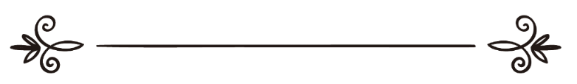 موسوعة القرآن الكريمhttps://quranenc.comموقع دار الإسلامwww.islamhouse.comhttps://islamhouse.com/quranساهم معنا في نشر تراجم  معاني القرآن الكريم بلغات العالمالترجمة الإنجليزية - EnglishTranslation of the meanings of the Noble Qur'anhttps://quranenc.com/ar/browse/english_saheeh
https://islamhouse.com/quran/en/surah-1.html
https://islamhouse.com/en/books/1237
https://islamhouse.com/en/books/78592الترجمة الألمانية -Übersetzung der Bedeutungen von dem heiligen Quranhttps://quranenc.com/ar/browse/german_bubenheim
https://islamhouse.com/quran/de/surah-1.html
https://islamhouse.com/ar/books/59081الترجمة الإسبانيةTraducción de los significados del Sagrado Coránhttps://quranenc.com/ar/browse/spanish_garciahttps://islamhouse.com/quran/es/surah-1.htmlhttps://islamhouse.com/es/books/735228الترجمة الفرنسية - Le françaisLis la traduction du sens des versets du Coran dans ta languehttps://quranenc.com/ar/browse/french_montadahttps://islamhouse.com/quran/fr/surah-1.htmlhttps://islamhouse.com/ar/books/1534الترجمة الروسية -русскийhttps://islamhouse.com/ru/books/308394
الترجمة البرتغالية – PortuguêsTradução dos significados do Nobre Alcorãohttps://quranenc.com/ar/browse/portuguese_nasrhttps://islamhouse.com/quran/pt/surah-1.htmlhttps://islamhouse.com/pt/books/7الترجمة الإيطالية - italianohttps://quranenc.com/ar/browse/italian_rwwadhttps://islamhouse.com/it/books/407358الترجمة الصينية -中国人古兰经》含义的翻译https://quranenc.com/ar/browse/chinese_makinhttps://islamhouse.com/quran/zh/surah-1.htmlhttps://islamhouse.com/zh/books/46352الترجمة الأوكرانية -Українськаhttps://quranenc.com/ar/browse/ukrainian_yakubovychhttps://islamhouse.com/ar/books/412672/الترجمة الفيتنامية -Tiếng việthttps://quranenc.com/ar/browse/vietnamese_hassanhttps://islamhouse.com/vi/books/483الترجمة التايلندية -ไทยhttps://quranenc.com/ar/browse/thai_complexhttps://islamhouse.com/th/books/405الترجمة اليابانية -日本人https://quranenc.com/ar/browse/japanese_metahttps://islamhouse.com/quran/ja/surah-1.htmlhttps://islamhouse.com/ar/books/2828772/الترجمة الكورية -한국어https://quranenc.com/ar/browse/korean_hamidhttps://islamhouse.com/ar/books/495الترجمة التركية -TürkçeKur'an-ı Kerim Meal Tercümesihttps://quranenc.com/ar/browse/turkish_rwwadhttps://islamhouse.com/quran/tr/surah-1.htmlhttps://islamhouse.com/ar/books/968الترجمة المقدونية -Македонски https://islamhouse.com/ar/books/501الترجمة الألبانية -shqiptarLexo përkthimin e kuptimeve të Kuranit në gjuhën tëndehttps://quranenc.com/ar/browse/albanian_nahihttps://islamhouse.com/quran/sq/surah-1.htmlhttps://islamhouse.com/sq/books/332470الترجمة البلغارية -българскиhttps://islamhouse.com/bg/books/279066الترجمة الهندية-भारतीयक़ुरआन अपनी भाषा में पढेंhttps://quranenc.com/ar/browse/hindi_omarihttps://islamhouse.com/quran/hi/surah-1.htmlhttps://islamhouse.com/ar/books/412690/الترجمة الأردية - اُرْدُوْقرآن اپنی زبان میں پڑھیںhttps://quranenc.com/ar/browse/urdu_junagarhihttps://islamhouse.com/quran/ur/surah-1.htmlhttps://islamhouse.com/ur/books/93الترجمة الكشميرية -Cachemirahttps://islamhouse.com/ar/books/489الترجمة المليبارية -മലേറിയഖുർആനിന്റെ ആശയ വിവർത്തനം നിങ്ങളുടെ ഭാഷയിൽ വായിക്കുക.https://quranenc.com/ar/browse/malayalam_kunhihttps://islamhouse.com/ar/books/527الترجمة التلغو -తెలుగుఖుర్ఆన్ ను నీవు నీ భాషలో చదువుhttps://quranenc.com/ar/browse/telugu_muhammadhttps://islamhouse.com/te/books/208184الترجمة الغوجراتية -ગુજરાતીhttps://islamhouse.com/ar/books/2827660الترجمة الماراثية -मराठीhttps://islamhouse.com/ar/books/2827662الترجمة الفارسية -فارسيhttps://quranenc.com/ar/browse/persian_ihhttps://islamhouse.com/quran/fa/surah-1.htmlhttps://islamhouse.com/fa/books/395297الترجمة البرهوائية – براهوئیhttps://islamhouse.com/ar/books/267الترجمة الإندونيسية -IndonesiaBacalah terjemahan makna Al-Qur`ān dengan bahasamuhttps://quranenc.com/ar/browse/indonesian_sabiqhttps://islamhouse.com/quran/id/surah-1.htmlالترجمة السنهالية -Sinhalaසිංහල භාෂාවෙන් අල්කුර්ආනය පාරායනය කරන්නhttps://quranenc.com/ar/browse/sinhalese_mahirhttps://quranenc.com/ar/browse/sinhalese_mahirالترجمة التاميلية -தமிழ்தமிழ் மொழியில் குர்ஆனை வாசிக்கவும்https://quranenc.com/ar/browse/tamil_baqavihttps://islamhouse.com/quran/ta/surah-1.htmlhttps://islamhouse.com/ta/books/397الترجمة الفلبينية -التجالوج- Tagaloghttps://quranenc.com/ar/browse/tagalog_rwwadhttps://islamhouse.com/ar/books/333956/الترجمة النيبالية -नेपाली अाफ्नै भाषा मा कुर्अान पढ्नुस्https://quranenc.com/ar/browse/nepali_centralhttps://islamhouse.com/ne/books/2827640الترجمة البنغاليةবাঙালি - https://quranenc.com/ar/browse/bengali_zakariahttps://islamhouse.com/ar/books/2776621الترجمة البورمية - ဗမာhttps://islamhouse.com/ar/books/289الترجمة الآساميةকোৰআনৰ অৰ্থানুবাদ আপোনাৰ নিজৰ ভাষাত পঢ়ক৷https://quranenc.com/ar/browse/assamese_rafeeqhttps://islamhouse.com/quran/as/surah-1.htmlالترجمة السندية -सिन्धीhttps://islamhouse.com/ar/books/417الترجمة الكردية -Kurdîhttps://quranenc.com/ar/browse/kurdish_bamokihttps://islamhouse.com/ku/books/412678الترجمة البشتو- پښتوhttps://quranenc.com/ar/browse/pashto_zakariahttps://islamhouse.com/ar/books/338032/الترجمة البوسنوية -Bosanskihttps://quranenc.com/ar/browse/bosnian_rwwadhttps://islamhouse.com/quran/bs/surah-1.htmlhttps://islamhouse.com/bs/books/51248الترجمة الأوارية -Магlарулалhttps://islamhouse.com/ar/books/2827261الترجمة الطاجيكية -тоҷикӣhttps://quranenc.com/ar/browse/tajik_arifihttps://islamhouse.com/tg/books/2827667الترجمة الجورجية -ქართულიhttps://quranenc.com/ar/browse/georgian_rwwadالترجمة الأذرية -Azerihttps://quranenc.com/ar/browse/azeri_musayevhttps://islamhouse.com/ar/books/412680/الترجمة الأوربكية -Uzbekhttps://quranenc.com/ar/browse/uzbek_mansourhttps://islamhouse.com/quran/uz/surah-1.htmlالترجمة الكزاخية -Қазақhttps://quranenc.com/ar/browse/kazakh_altai_assochttps://islamhouse.com/quran/kk/surah-1.htmlhttps://islamhouse.com/ar/books/639الترجمة الاويغورية - ئۇيغۇرhttps://quranenc.com/ar/browse/uyghur_salehhttps://islamhouse.com/quran/ug/surah-1.htmlhttps://islamhouse.com/ar/books/1501الترجمة الخميرية -ខ្មែរhttps://quranenc.com/ar/browse/khmer_cambodiahttps://islamhouse.com/quran/km/surah-1.htmlhttps://islamhouse.com/ar/books/460790الترجمة اليوربا- YuroopuKé al-Qur'an pẹ̀lú èdè rẹhttps://quranenc.com/ar/browse/yoruba_mikailhttps://islamhouse.com/quran/yo/surah-1.htmlhttps://islamhouse.com/ar/books/607الترجمة الصومالية –Soomaalihttps://islamhouse.com/so/books/453الترجمة الهوسا -XhosaKARANTA ALQUR ANI DA HALSHANKAhttps://quranenc.com/ar/browse/hausa_gummihttps://islamhouse.com/quran/ha/surah-1.htmlhttps://islamhouse.com/ha/books/597الترجمة الأورومية -OromoAfaan keetiin hiikkaa qur'aanaa qara'ihttps://quranenc.com/ar/browse/oromo_ababorhttps://islamhouse.com/quran/or/surah-1.htmlالترجمة السواحلية -Kiswahilihttps://islamhouse.com/ar/books/2827226/الترجمة الفولانية -Fulanihttps://islamhouse.com/ff/books/2827221الترجمة الأمهرية -አማርኛhttps://quranenc.com/ar/browse/amharic_sadiqhttps://islamhouse.com/quran/am/surah-1.htmlhttps://islamhouse.com/ar/books/734195الترجمة اللوغندية -Ugandanhttps://quranenc.com/ar/browse/luganda_foundationالأنكو بامبارا –ANKOhttps://quranenc.com/ar/browse/ankobambara_foudihttps://islamhouse.com/ar/books/1497/الترجمة الشيشوا -Chichewa https://islamhouse.com/ar/books/727529الترجمة الباسا -basaa https://islamhouse.com/ar/books/415799